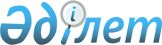 Қазақстан Республикасы Үкіметінің 2008 жылғы 23 желтоқсандағы № 1211 қаулысына өзгерістер мен толықтырулар енгізу туралыҚазақстан Республикасы Үкіметінің 2010 жылғы 4 ақпандағы  67 Қаулысы

      Қазақстан Республикасының Үкіметі ҚАУЛЫ ЕТЕДІ:



      1 «Қазақстан Республикасы Жер ресурстарын басқару агенттігінің 2009 - 2011 жылдарға арналған стратегиялық жоспары туралы» Қазақстан Республикасы Үкіметінің 2008 жылғы 23 желтоқсандағы № 1211 қаулысына мынадай өзгерістер мен толықтырулар енгізілсін:



      көрсетілген қаулымен бекітілген Қазақстан Республикасы Жер ресурстарын басқару агенттігінің 2009 - 2011 жылдарға арналған стратегиялық жоспарында:



      «Бюджеттік бағдарламалар» деген 6-бөлімде:

      алтыншы абзацта «15 237 281» деген сандар «15 219 234» деген сандармен ауыстырылсын;

      2-тармақта «5 352 840» деген сандар «5 340 305» деген сандармен ауыстырылсын;



      жетінші абзацта:

      «1 922 053» деген сандар «1 916 091» деген сандармен ауыстырылсын;

      «26 261» деген сандар «26 711» деген сандармен ауыстырылсын;



      3-қосымшада:

      Мемлекеттік органның қызметін қамтамасыз ету жөніндегі қызметтерді ұсынуға бағытталған бюджеттік бағдарлама нысанында:

      «Жерлерді тиімді пайдалану мен қорғауға, ұлттық қауіпсіздікті нығайтуға және елдің экономикалық дамуына септігін тигізетін геодезиялық және картографиялық қамтамасыз етуге жағдай жасау бойынша қызметтер» бюджеттік бағдарламасының «Бағдарламаны іске асыру шығыстары» деген жолының «2009 жыл» деген бағанында «543 997» деген сандар «538 035» деген сандармен ауыстырылсын;



      Күрделі шығындарға бағытталған бюджеттік бағдарламаның нысанында:



      «Қазақстан Республикасы Жер ресурстарын басқару агенттігінің материалдық-техникалық жарақтандыру» бюджеттік бағдарламасының «Көрсеткіштер» деген бөлімі:

      «антивирустық бағдарламалар» деген жолдың «2009 жыл» деген бағаны «50» деген сандармен толықтырылсын;



      мынадай мазмұндағы жолмен толықтырылсын:«»;      «Нәтиже көрсеткіштері» деген жолдың «2009 жыл» деген бағаны «247» деген сандармен толықтырылсын;

      «Бағдарламаны іске асыру шығыстары» деген жолдың «2009 жыл» деген бағаны «450» деген сандармен толықтырылсын;

      «Топография-геодезиялық және картографиялық өнімдерді және олардың сақталуын қамтамасыз ету» бюджеттік бағдарламасының «Бағдарламаны іске асыру шығыстары» деген жолында «1 707 880» деген сандар «1 695 345» деген сандармен ауыстырылсын;



      4-қосымшада:



      бюджеттік бағдарламалардың жиынтығында:

      «2. Әзірлеуге жататын бағдарламалар, соның ішінде» деген жолдың «2009 жыл» деген бағанында «4 036 671» деген сандар «4 018 624» деген сандармен ауыстырылсын;

      «Ағымдағы бюджеттік бағдарламалар» деген жолда «4 036 671» деген сандар «4 018 624» деген сандармен ауыстырылсын;

      «001 «Жерлерді тиімді пайдалану мен қорғауға, ұлттық қауіпсіздікті нығайтуға және елдің экономикалық дамуына септігін тигізетін геодезиялық және картографиялық қамтамасыз етуге жағдай жасау бойынша қызметтер» бюджеттік бағдарламасы» деген жолда «543 997» деген сандар «538 035» деген сандармен ауыстырылсын;

      «002 «Қазақстан Республикасы Жер ресурстарын басқару агенттігінің материалдық-техникалық жарақтандыру» бюджеттік бағдарламасы» деген жол «450» деген сандармен толықтырылсын;

      «004 «Топографиялық-геодезиялық және картографиялық өнімдерді және олардың сақталуын қамтамасыз ету» бюджеттік бағдарламасы» деген жолда «1 707 880» деген сандар «1 695 345» деген сандармен ауыстырылсын;

      «Барлық шығындар, оның ішінде» деген жолда «4 036 671» деген сандар «4 018 624» деген сандармен ауыстырылсын;

      «Ағымдағы бюджеттік бағдарламалар» деген жолда «4 036 671» деген сандар «4 018 624» деген сандармен ауыстырылсын;



      5-қосымшада:



      стратегиялық бағыттар, мақсаттар, міндеттер және бюджеттік бағдарламалар бойынша шығыстарды бөлуде:



      «2009 жыл» деген бағанда:

      «Қазақстан Республикасы Жер ресурстарын басқару агенттігі» деген жолда «4 036 671» деген сандар «4 018 624» деген сандармен ауыстырылсын;

      «1-стратегиялық бағыт. Жерді пайдалану мен қорғауды мемлекеттік бақылаудың тиімділігін жоғарылату» деген жолда «2 328 791» деген сандар «2 323 279» деген сандармен ауыстырылсын;

      «1.2-мақсат. Қазақстан Республикасы жер заңнамасын жер қатынастары субъектілері бұзуылуын кеміту» деген жолда «543 997» деген сандар «538 035» деген сандармен ауыстырылсын;

      «001 «Жерлерді тиімді пайдалану мен қорғауға, ұлттық қауіпсіздікті нығайтуға және елдің экономикалық дамуына септігін тигізетін геодезиялық және картографиялық қамтамасыз етуге жағдай жасау бойынша қызметтер» бюджеттік бағдарламасы» деген жолда «543 997» деген сандар «538 035» деген сандармен ауыстырылсын;

      «002 «Қазақстан Республикасы Жер ресурстарын басқару агенттігінің материалдық-техникалық жарақтандыру» бюджеттік бағдарламасы» деген жол «450» деген сандармен толықтырылсын;

      «2-стратегиялық бағыт. Мемлекет және экономика салаларының өсіп келе жатқан қажеттіліктерін қамтамасыз ететін геодезиялық және картографиялық өнімдерді жасау» деген жолда «1 707 880» деген сандар «1 695 345» деген сандармен ауыстырылсын;

      «004 «Топографиялық-геодезиялық және картографиялық өнімдерді және олардың сақталуын қамтамасыз ету» бюджеттік бағдарламасы» деген жолда «1 707 880» деген сандар «1 695 345» деген сандармен ауыстырылсын.



      2. Осы қаулы қол қойылған күнінен бастап қолданысқа енгізіледі және ресми жариялануға тиіс.      Қазақстан Республикасының

      Премьер-Министрі                       К. Мәсімов
					© 2012. Қазақстан Республикасы Әділет министрлігінің «Қазақстан Республикасының Заңнама және құқықтық ақпарат институты» ШЖҚ РМК
				12345678«1С Бухгалтерия» БҚлицензия1